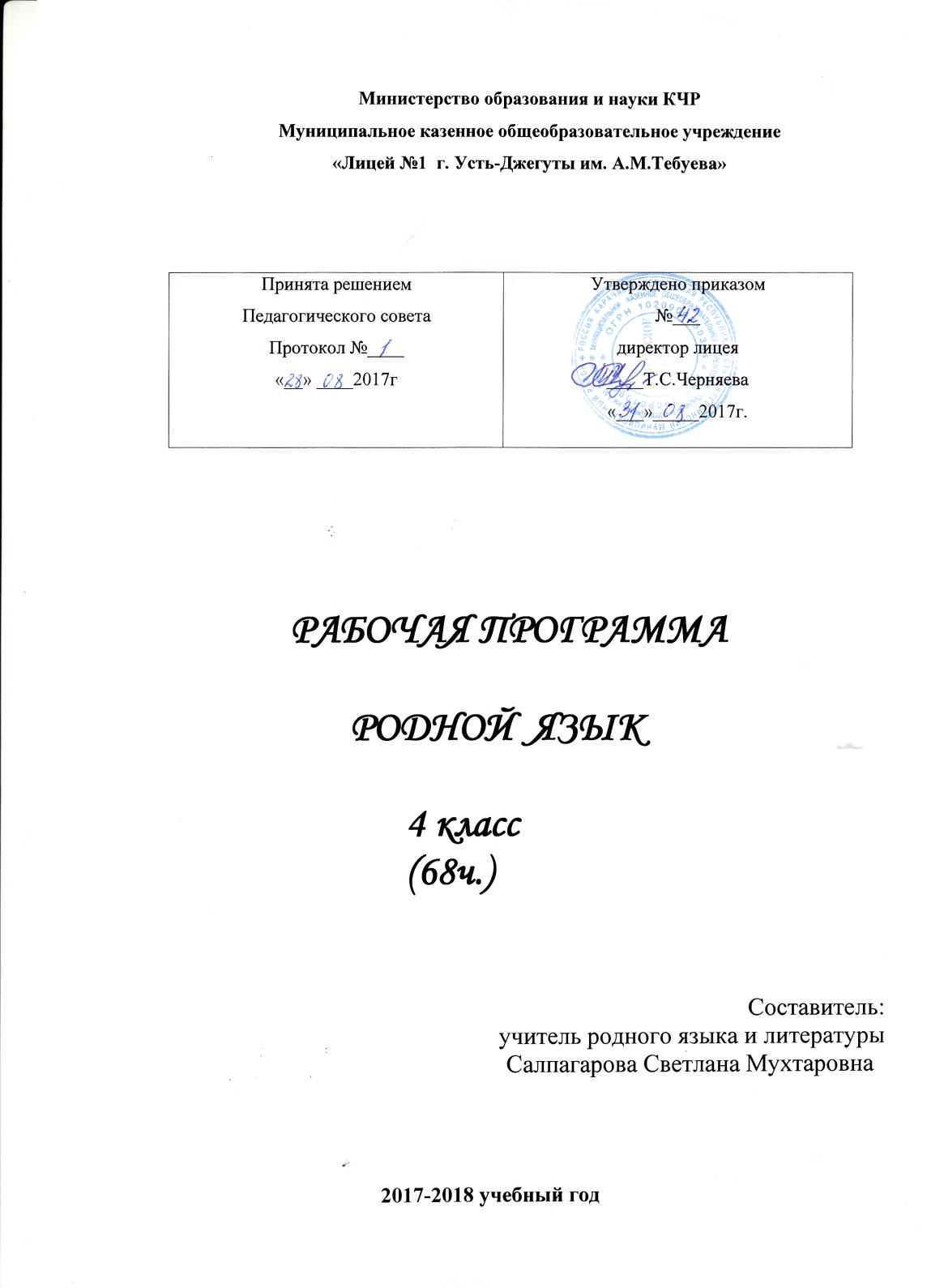                                                    Родной карачаевский язык   4 класс                                                            Пояснительная запискаНастоящая рабочая программа составлена на основании Федерального государственного стандарта начального общего образования и Примерной программы начального общего образования по родному языку.       Рабочая программа реализуется  в соответствии с учебным планом муниципального казённого общеобразовательного учреждения «Лицей №1г. Усть-Джегуты им. А.М.Тебуева» на 2017-2018 учебный год.Цели и задачи обучения:развитие речи, мышления, воображения, способности выбирать средства языка в соответствии с условиями общения, развитие интуиции и чувства языка;освоение первоначальных знаний по лексике, фонетике, грамматике родного языка, овладение элементарными способами анализа изучаемых явлений родного языка;овладение умениями правильно писать и читать, участвовать в диалогах, составлять несложные монологические высказывания;воспитание позитивного эмоционально-ценностного отношения к родному языку, чувства сопричастности к сохранению его уникальности и чистоты, пробуждение познавательного интереса к родному слову, стремления совершенствовать свою речь.формирование специальных умений и навыков по разделам программы.Специфика учебного предмета: Обучение родному языку в 4классе основывается на усвоении существенных признаков морфологических, синтаксических, словообразовательных понятий, на установлении связей между признаками понятий, на установлении связей между понятиями, программы.  II. Общая характеристика предмета: Важную роль в обучении родному языку играет целенаправленная работа формированию у школьников 4-класса элементов учебной самостоятельности, умений эффективно работать с учебной книгой, пользоваться лингвистическими словарями и справочниками. Для реализации рабочей программы на уроках родного языка используются различные формы обучения: игровые, коллективные способы обучения, фронтальный и всесторонний опрос знаний, умений обучающих.  В данной программе заложено одно из важных дидактических условий, обеспечивающих усвоение знаний и сформированность умений, - систематическая проверка и оценка. Для этого предлагаются различные виды проверок (диктанты, тесты, работа по карточкам, сочинения, изложения). Важную роль в обучении родному языку играет целенаправленная работа формированию у школьников 4 класса элементов учебной самостоятельности, умений эффективно работать с учебной книгой, пользоваться лингвистическими словарями и справочниками. Основными разделами программы являются темы: «Повторение изученного», «Предложение с однородными членами», «Текст»,   «Имя существительное», «Имя прилагательное», «Местоимение», «Глагол», Всего 8 тем, которые в определенной последовательности. Содержание учебного материала каждой темы имеет внутри предметную связь. «Фонетика», «Синтаксис», «Морфология», большое внимание уделяется развитию устной и письменной речи, отработке навыков безошибочного списывания, письма под диктовку, повышение уровня грамотности   формированию обще учебных, коммуникативных умений на основе методико-коллективного способа обучения и навыков различного контроля (самоконтроля, взаимоконтроля), а также развитию познавательных способностей и интересов учащихся, воспитанию гражданских качеств младшего школьника.Формирование чёткого, достаточно красивого письма происходит в процессе специальных упражнений, которые могут проводиться как часть урока родного языка. Закрепление гигиенических навыков письма, развитие мелких мышц и свободы движения рук, отработка правильного начертания букв, рациональных соединений, достижение ритмичности, плавности письма составляют задачи занятий по каллиграфии и решаются в системе работы над группами букв в порядке усложнения их начертания.   Преобладание работы над письменной речью (её развитие у младших школьников отстаёт от развития устной речи на всём протяжении начальной школы) требует проведения достаточного количества письменных упражнений разных видов и представления их в системе от простого к сложному. Индивидуализации и дифференциации обучения.III.Описание места в учебном плане: Программа рассчитана на 2 часа в неделю, всего 68 часов.Языковой материал представлен в программе следующими содержательными линиями и определены стандартом начального общего образования.В 4 классе орфография не выделяется в качестве специального раздела программы. Орфографические правила рассматриваются в системе изучения фонетики, морфологии, и морфемики.Курс данной программы включает систему грамматических понятий, относящихся к разделу «Морфология», глубже знакомит учащихся с морфологическими признаками разных частей речи, а также с правилами, определяющими написание слов (орфограммы), учит различать части речи, группировать, классифицировать по определенным признакам, производить морфологические разборы частей речи. В программе заложен материал по разделу «Синтаксис», усложняется и синтаксический разбор простых предложений, изучается тема «Однородные члены предложения». Знания и умения по темам формируются постепенно, последовательно и заканчиваются темой «Повторение».  Данная программа обеспечивает развитие учебной деятельности учащихся, дает возможность учителю переводить деятельность ученика с продуктивного уровня до творческого, позволяет углубленно изучать некоторые темы программы, использовать дифференцированный подход к обучению и развитию младшего школьника. Она ориентирована на формирование у детей целостного представления о родном языке, морфологическом, морфемном и синтаксическом строе, звукобуквенном составе, интонационном и лексическом богатстве.IV.Личностные метапредметные и предметные результаты освоения предмета:Регулятивные.Обучающийся получит возможность для формирования регулятивных УУД:• принимать и сохранять в памяти цели и задачи учебной деятельности; в сотрудничестве с учителем находить средства их осуществления и ставить новые учебные задачи; проявлять познавательную инициативу в учебном сотрудничестве;• учитывать выделенные учителем ориентиры действия в новом учебном материале (в сотрудничестве с учителем, одноклассниками);•планировать, контролировать и оценивать учебные действия в соответствии с поставленной задачей и условиями её реализации; определять наиболее эффективные способы достижения результата;• выполнять действия по намеченному плану, а также по инструкциям, содержащимся в источниках информации (в заданиях учебника, в «Справочных материалах» учебника – в памятках); учитывать правило (алгоритм) в планировании и контроле способа решения;• осуществлять итоговый и пошаговый контроль по результату, адекватно оценивать правильность выполнения действия и вносить необходимые коррективы в исполнение действия, как по ходу его реализации, так и в конце действия;• выполнять учебные действия в устной, письменной речи, во внутреннем плане;• адекватно воспринимать оценку своей работы учителями, товарищами, другими лицами;• понимать причины успеха/неуспеха учебной деятельности и развивать способности конструктивно действовать даже в ситуациях неуспеха.Познавательные.Обучающийся получит возможность для формирования познавательных УУД:• уметь использовать язык с целью поиска необходимой информации в различных источниках для выполнения учебных заданий (учебная, дополнительная литература, использование ресурсов библиотек и Интернета); пользоваться словарями и справочниками различных типов;• записывать, фиксировать информацию с помощью инструментов информационных и коммуникационных технологий (далее ИКТ);• ориентироваться на разнообразие способов решения учебных задач, осуществлять выбор наиболее эффективных в зависимости от конкретной языковой или речевой задачи;• использовать знаково-символические средства (в том числе модели, схемы, таблицы) представления информации для создания моделей изучаемых единиц языка, преобразовывать модели и схемы для решения учебных и практических лингвистических задач;• овладевать навыками смыслового чтения текстов различных стилей и жанров в соответствии с конкретными целями и задачами; извлекать необходимую информацию из текста художественного или познавательного, анализировать и оценивать содержание, языковые особенности и структуру текста; передавать устно или письменно содержание текста;• осознанно и произвольно строить речевое высказывание в соответствии с задачами коммуникации и составлять тексты в устной и письменной формах; выступать перед аудиторией с небольшими сообщениями, используя аудио-, видео сопровождение и графическое сопровождение;•осуществлять логические действия сравнения, анализа, синтеза, обобщения, классификации по родовидовым признакам, устанавливать аналогии и причинно-следственные связи, строить рассуждение, подводить факты языка под понятие на основе выделения комплекса существенных признаков и их синтеза.Коммуникативные.Обучающийся получит возможность для формирования коммуникативных  УУД:• уметь слушать и слышать собеседника, вести диалог;• ориентироваться в целях, задачах, средствах и условиях общения;• понимать необходимость ориентироваться на позицию партнёра в общении, учитывать различные мнения и координировать различные позиции в сотрудничестве с целью успешного участия в диалоге;•строить понятные высказывания; проявлять доброжелательное отношение к партнёру; осуществлять взаимный контроль в совместной деятельности, адекватно оценивать собственное поведение и поведение окружающих;• признавать возможность существования различных точек зрения и права каждого иметь свою; излагать своё мнение и аргументировать свою точку зрения и оценку событий;• стремиться к точному выражению собственного мнения и позиции;• договариваться и приходить к общему решению в совместной деятельности, в том числе в ситуации столкновения интересов; • задавать вопросы, необходимые для организации собственной деятельности и сотрудничества с партнёром;• уметь выбирать адекватные языковые средства для успешного решения коммуникативных задач (диалог, устные монологические высказывания, письменные тексты) с учётом особенностей разных видов речи, ситуаций общения;• строить монологическое высказывание с учётом ситуации общения и конкретной речевой задачи, выбирая соответствующие языковые средства, соблюдая нормы литературного языка и нормы «хорошей» речи (ясность, точность, содержательность, последовательность выражения мысли и др.);• активно использовать речевые средства и средства ИКТ для решения коммуникативных и познавательных задач;• применять приобретённые коммуникативные умения в практике V.Планируемые результаты учебного курса и приложения:К концу 4 класса обучающиеся должны знать:признаки простого и сложного предложения;признаки главных членов предложения подлежащего и сказуемого и второстепенных признаки однородных членов предложения;лексика – грамматические признаки имён существительных, имён прилагательных, личных местоимений, глаголов;признаки 1, 2, 3 –его склонения имён существительных;признаки 1 и 2 спряжения глаголов.Обучающиеся должны различать и сравнивать:простое и сложное предложение;главные и второстепенные члены предложения;лексика – грамматические признаки изученных частей речи;типы склонений имён существительных, типы спряжений глаголов.Обучающиеся должны уметь:производить синтаксический разбор предложения;расставлять знаки препинания в простом и сложном предложениях, в предложениях с однородными членами;устно и письменно составлять предложения, выражающие благодарность, просьбу, извинение, отказ, приглашение, поздравление;разбирать по составу имена существительные, имена прилагательные, глаголы неопределённой формы;безошибочно и аккуратно списывать и писать под диктовку тексты (75-80 слов) с изученными орфограммами в 1-4 классах безударные падежные окончания существительных и прилагательных, бездарные личные окончания глаголов 1 и 2 спряжения и т.д.)правильно писать –  в глаголах, окончания глаголов 2-лица единственного числа, слова с непроверяемыми написаниями.               В результате изучения родного языка обучающиеся должны    знать:•    значимые части слова;•  признаки изученных частей речи;• типы предложений по цели высказывания и по эмоциональной окраске. уметь:•    анализировать и кратко характеризовать звуки речи, состав слова; части речи, предложение;•    различать произношение и написание слов;•    находить способ проверки написания слова (в том числе по словарю);•   без ошибок списывать несложный текст объемом 70-90 слов;•   создавать несложные монологические тексты на доступные детям темыв форме повествования и описания;соблюдать изученные нормы орфографии и пунктуации                                               (диктант – текст 75-80 слов);грамотно и каллиграфически правильно списывать и писать под диктовку текст (75-80слов), включающий изученные орфограммы безударные гласные, проверяемые ударением; безударные гласные, не проверяемые ударением; звонкие и глухие согласные, женского рода, и знаки препинания в конце предложения (точка, вопросительный и восклицательный знаки);производить разбор слов по составу: находить окончание, выделять корень, приставку, суффикс     Календарно-тематическое планирование по родному карачаевскому языку в 4 классе                                                                                     ПОВТОРЕНИЕ 4ч.№п/п              Тема урока    Основные формы              занятийПланируемые  результаты   Кол-во часовДата проведения1Вводный инструктаж по охране труда и технике безопасности.Звуки и буквыПовторительно-обобщающий урокЗнание признаков гласных звуков, количества гласных звуков должны знать:части слова: корень, окончание, приставку, суффикс; части речи: имя существительное, имя прилагательное, глагол, предлог;члены предложения: главные (подлежащее и сказуемое) и второстепенные;слова с непроверяемыми написаниями12Слог. Ударение. Перенос словУрок комплексного применения знанийГрамотно и каллиграфически правильно списывать и писать под диктовку текст (55—65 слов), включающий изученные орфограммы (безударные гласные, проверяемые ударением; безударные гласные, не проверяемые ударением; звонкие и глухие согласные.13Имя существительное. Имя прилагательное. Глагол. Урок комплексного применения знаний             уметь:•    анализировать и кратко характеризовать звуки речи, состав слова; части речи, предложение;•    различать произношение и14 Правописание звонких и глухих согласныхУрок комплексного применения знанийГрамотно и каллиграфически правильно списывать и писать под диктовку текст (55—65 слов), (точка, вопросительный и восклицательный знаки);1         Слово9ч.Грамотно и каллиграфически правильно списывать и писать под диктовку текст (55—65 слов), (точка, вопросительный и восклицательный знаки);производить разбор слов по составу: находить окончание, выделять корень, приставку, суффикс;подбирать однокоренные слова разных частей речи;распознавать части речи, их грамматические признаки (род, число, падеж имен существительных, род и число имен прилагательных, время и число глаголов);изменять имена существительные по числам;склонять в единственном числе имена существительные с ударными окончаниями;изменять имя прилагательное по родам и числам в соответствии с родом и числом существительного;изменять глагол по временам (простые случаи) и в прошедшем времени — по родам;распознавать и употреблять в тексте синонимы, антонимы;устанавливать по вопросам связь между словами в предложении, вычленять словосочетания;распознавать главное и зависимое слово в словосочетании;производить синтаксический разбор предложений: определять их вид по цели высказывания и по интонации, выделять главные и второстепенные члены предложения, устанавливать связь между ними по вопросам;интонационно правильно произносить предложения;писать изложение в 60—75 слов по коллективно (или самостоятельно) составленному плану;определять тему и основную мысль текста; знать:•    значимые части слова;•    признаки изученных частей речи;•    типы предложений по цели высказывания и по эмоциональной окраске.5Слово.Урок изучения нового материала. уметь:•    анализировать и кратко характеризовать звуки речи, состав слова; части речи, предложение;•    различать произношение и написание слов;•    находить способ проверки написания слова (в том числе по словарю);•   без ошибок списывать несложный текст объемом 70-90 слов;•   соблюдать изученные нормы орфографии и пунктуации (диктант – текст 75-80 слов)   • производить разбор слов по составу: находить окончание, выделять16Состав слова. Корень.Урок изучения нового материала.Знать: особенности однородных членов предложений и их отличительные признаки; союзы при однородных членах; правило постановки знаков между однородными членами17Суффиксы.Урок изучения нового материала.Понимать и сохранять в памяти учебную задачу урока. Анализировать текст с целью нахождения в нём однокоренных слов.Понимать и сохранять в памяти учебную задачу урока. Анализировать текст с целью нахождения в нём однокоренных слов•    анализировать и кратко характеризовать звуки речи, состав слова; части речи, предложение;18Однокоренные слова.Урок изучения нового материала.Понимать и сохранять в памяти учебную задачу урока. Анализировать текст с целью нахождения в нём однокоренных слов.Понимать и сохранять в памяти учебную задачу урока. Анализировать текст с целью нахождения в нём однокоренных слов•    анализировать и кратко характеризовать звуки речи, состав слова; части речи, предложение;19Образование неологизмов.Урок изучения нового материала.Понимать и сохранять в памяти учебную задачу урока. Анализировать текст с целью нахождения в нём однокоренных слов.Понимать и сохранять в памяти учебную задачу урока. Анализировать текст с целью нахождения в нём однокоренных слов•    анализировать и кратко характеризовать звуки речи, состав слова; части речи, предложение;110Слова, близкие и противоположные по смыслу.Урок изучения нового материала.Понимать и сохранять в памяти учебную задачу урока. Анализировать текст с целью нахождения в нём однокоренных слов.Уметь: находить в предложении однородные члены и различать их; устанавливать зависимость однородных членов предложений;111Сложные слова.Урок изучения нового материала.Понимать и сохранять в памяти учебную задачу урока. Анализировать текст с целью нахождения в нём однокоренных слов.Уметь: находить в предложении однородные члены и различать их; устанавливать зависимость однородных членов предложений;112Диктант№1  по теме: «Сложные слова»Контроль знаний, умений и навыковКонтролировать правильность записи текста.Закрепление изученного материалаУметь: находить в предложении однородные члены и различать их; устанавливать зависимость однородных членов предложений; соблюдать интонацию перечисления; пользоваться правилом при постановке запятой перед союзом бла в предложении с однородными членами; употреблять в письменной речи предложения с однородными членами; составлять предложения с однородными членами по схемам; составлять план по изученной теме.Умение писать раздельно слова в предложении, оформлять предложения, записывать слова без пропуска, искажения и замены букв.Умение составлять предложения – ответы на вопросы; определять главную мысль текста; устанавливать связь слов в предложенииЗнания способов графического обозначения звукового состава слова транскрипцией; звукобуквенного анализа звучащего слова; сравнение буквенного и звукового состава слова.Умение правильно произносить слова, выделять ударный слог.113Работа над ошибками.  Части речи.Урок обобщения и систематизации знанийКонтролировать правильность записи текста.Закрепление изученного материалаУметь: находить в предложении однородные члены и различать их; устанавливать зависимость однородных членов предложений; соблюдать интонацию перечисления; пользоваться правилом при постановке запятой перед союзом бла в предложении с однородными членами; употреблять в письменной речи предложения с однородными членами; составлять предложения с однородными членами по схемам; составлять план по изученной теме.Умение писать раздельно слова в предложении, оформлять предложения, записывать слова без пропуска, искажения и замены букв.Умение составлять предложения – ответы на вопросы; определять главную мысль текста; устанавливать связь слов в предложенииЗнания способов графического обозначения звукового состава слова транскрипцией; звукобуквенного анализа звучащего слова; сравнение буквенного и звукового состава слова.Умение правильно произносить слова, выделять ударный слог.1            Части речи Имя существительное  12чКонтролировать правильность записи текста.Закрепление изученного материалаУметь: находить в предложении однородные члены и различать их; устанавливать зависимость однородных членов предложений; соблюдать интонацию перечисления; пользоваться правилом при постановке запятой перед союзом бла в предложении с однородными членами; употреблять в письменной речи предложения с однородными членами; составлять предложения с однородными членами по схемам; составлять план по изученной теме.Умение писать раздельно слова в предложении, оформлять предложения, записывать слова без пропуска, искажения и замены букв.Умение составлять предложения – ответы на вопросы; определять главную мысль текста; устанавливать связь слов в предложенииЗнания способов графического обозначения звукового состава слова транскрипцией; звукобуквенного анализа звучащего слова; сравнение буквенного и звукового состава слова.Умение правильно произносить слова, выделять ударный слог.14Повторение значения имени существительногоУрок изучения нового материалаКонтролировать правильность записи текста.Закрепление изученного материалаУметь: находить в предложении однородные члены и различать их; устанавливать зависимость однородных членов предложений; соблюдать интонацию перечисления; пользоваться правилом при постановке запятой перед союзом бла в предложении с однородными членами; употреблять в письменной речи предложения с однородными членами; составлять предложения с однородными членами по схемам; составлять план по изученной теме.Умение писать раздельно слова в предложении, оформлять предложения, записывать слова без пропуска, искажения и замены букв.Умение составлять предложения – ответы на вопросы; определять главную мысль текста; устанавливать связь слов в предложенииЗнания способов графического обозначения звукового состава слова транскрипцией; звукобуквенного анализа звучащего слова; сравнение буквенного и звукового состава слова.Умение правильно произносить слова, выделять ударный слог.115 Простые  и формы принадлежности имена существительныеУрок-исследованиеКонтролировать правильность записи текста.Закрепление изученного материалаУметь: находить в предложении однородные члены и различать их; устанавливать зависимость однородных членов предложений; соблюдать интонацию перечисления; пользоваться правилом при постановке запятой перед союзом бла в предложении с однородными членами; употреблять в письменной речи предложения с однородными членами; составлять предложения с однородными членами по схемам; составлять план по изученной теме.Умение писать раздельно слова в предложении, оформлять предложения, записывать слова без пропуска, искажения и замены букв.Умение составлять предложения – ответы на вопросы; определять главную мысль текста; устанавливать связь слов в предложенииЗнания способов графического обозначения звукового состава слова транскрипцией; звукобуквенного анализа звучащего слова; сравнение буквенного и звукового состава слова.Умение правильно произносить слова, выделять ударный слог.116Простые  и формы принадлежности имена существительныеУрок изучения нового материалаКонтролировать правильность записи текста.Закрепление изученного материалаУметь: находить в предложении однородные члены и различать их; устанавливать зависимость однородных членов предложений; соблюдать интонацию перечисления; пользоваться правилом при постановке запятой перед союзом бла в предложении с однородными членами; употреблять в письменной речи предложения с однородными членами; составлять предложения с однородными членами по схемам; составлять план по изученной теме.Умение писать раздельно слова в предложении, оформлять предложения, записывать слова без пропуска, искажения и замены букв.Умение составлять предложения – ответы на вопросы; определять главную мысль текста; устанавливать связь слов в предложенииЗнания способов графического обозначения звукового состава слова транскрипцией; звукобуквенного анализа звучащего слова; сравнение буквенного и звукового состава слова.Умение правильно произносить слова, выделять ударный слог.117Падежи имён существительныхУрок изучения нового материалаКонтролировать правильность записи текста.Закрепление изученного материалаУметь: находить в предложении однородные члены и различать их; устанавливать зависимость однородных членов предложений; соблюдать интонацию перечисления; пользоваться правилом при постановке запятой перед союзом бла в предложении с однородными членами; употреблять в письменной речи предложения с однородными членами; составлять предложения с однородными членами по схемам; составлять план по изученной теме.Умение писать раздельно слова в предложении, оформлять предложения, записывать слова без пропуска, искажения и замены букв.Умение составлять предложения – ответы на вопросы; определять главную мысль текста; устанавливать связь слов в предложенииЗнания способов графического обозначения звукового состава слова транскрипцией; звукобуквенного анализа звучащего слова; сравнение буквенного и звукового состава слова.Умение правильно произносить слова, выделять ударный слог.118 Склонение простых имён существительныхУрок изучения нового материалаКонтролировать правильность записи текста.Закрепление изученного материалаУметь: находить в предложении однородные члены и различать их; устанавливать зависимость однородных членов предложений; соблюдать интонацию перечисления; пользоваться правилом при постановке запятой перед союзом бла в предложении с однородными членами; употреблять в письменной речи предложения с однородными членами; составлять предложения с однородными членами по схемам; составлять план по изученной теме.Умение писать раздельно слова в предложении, оформлять предложения, записывать слова без пропуска, искажения и замены букв.Умение составлять предложения – ответы на вопросы; определять главную мысль текста; устанавливать связь слов в предложенииЗнания способов графического обозначения звукового состава слова транскрипцией; звукобуквенного анализа звучащего слова; сравнение буквенного и звукового состава слова.Умение правильно произносить слова, выделять ударный слог.119 Склонение простых имён существительных. Словарный диктантУрок изучения нового материалаКонтролировать правильность записи текста.Закрепление изученного материалаУметь: находить в предложении однородные члены и различать их; устанавливать зависимость однородных членов предложений; соблюдать интонацию перечисления; пользоваться правилом при постановке запятой перед союзом бла в предложении с однородными членами; употреблять в письменной речи предложения с однородными членами; составлять предложения с однородными членами по схемам; составлять план по изученной теме.Умение писать раздельно слова в предложении, оформлять предложения, записывать слова без пропуска, искажения и замены букв.Умение составлять предложения – ответы на вопросы; определять главную мысль текста; устанавливать связь слов в предложенииЗнания способов графического обозначения звукового состава слова транскрипцией; звукобуквенного анализа звучащего слова; сравнение буквенного и звукового состава слова.Умение правильно произносить слова, выделять ударный слог.120Правописание падежных окончанийУрок комплексного применения знанийКонтролировать правильность записи текста.Закрепление изученного материалаУметь: находить в предложении однородные члены и различать их; устанавливать зависимость однородных членов предложений; соблюдать интонацию перечисления; пользоваться правилом при постановке запятой перед союзом бла в предложении с однородными членами; употреблять в письменной речи предложения с однородными членами; составлять предложения с однородными членами по схемам; составлять план по изученной теме.Умение писать раздельно слова в предложении, оформлять предложения, записывать слова без пропуска, искажения и замены букв.Умение составлять предложения – ответы на вопросы; определять главную мысль текста; устанавливать связь слов в предложенииЗнания способов графического обозначения звукового состава слова транскрипцией; звукобуквенного анализа звучащего слова; сравнение буквенного и звукового состава слова.Умение правильно произносить слова, выделять ударный слог.121Родительный и винительный падежиУрок комплексного применения знанийКонтролировать правильность записи текста.Закрепление изученного материалаУметь: находить в предложении однородные члены и различать их; устанавливать зависимость однородных членов предложений; соблюдать интонацию перечисления; пользоваться правилом при постановке запятой перед союзом бла в предложении с однородными членами; употреблять в письменной речи предложения с однородными членами; составлять предложения с однородными членами по схемам; составлять план по изученной теме.Умение писать раздельно слова в предложении, оформлять предложения, записывать слова без пропуска, искажения и замены букв.Умение составлять предложения – ответы на вопросы; определять главную мысль текста; устанавливать связь слов в предложенииЗнания способов графического обозначения звукового состава слова транскрипцией; звукобуквенного анализа звучащего слова; сравнение буквенного и звукового состава слова.Умение правильно произносить слова, выделять ударный слог.122Повторение по теме «Имя существительное»Урок комплексного применения знанийКонтролировать правильность записи текста.Закрепление изученного материалаУметь: находить в предложении однородные члены и различать их; устанавливать зависимость однородных членов предложений; соблюдать интонацию перечисления; пользоваться правилом при постановке запятой перед союзом бла в предложении с однородными членами; употреблять в письменной речи предложения с однородными членами; составлять предложения с однородными членами по схемам; составлять план по изученной теме.Умение писать раздельно слова в предложении, оформлять предложения, записывать слова без пропуска, искажения и замены букв.Умение составлять предложения – ответы на вопросы; определять главную мысль текста; устанавливать связь слов в предложенииЗнания способов графического обозначения звукового состава слова транскрипцией; звукобуквенного анализа звучащего слова; сравнение буквенного и звукового состава слова.Умение правильно произносить слова, выделять ударный слог.1Имя прилагательное3чОбучающиеся должны знать:определение имени существительного и его признаки (род, склонение, число, падеж);правильно потреблять в речи предлоги с именами существительными в разных падежах;производить разбор слова как части речи: начальная форма,  род, склонение, падеж, число имени существительного, его роль в предложении.Обучающиеся должны уметь:склонять имена существительные в единственном и во множественном числе;определять падеж имени существительного;безошибочно и каллиграфически правильно списывать и писать под диктовку текст с орфограммой безударные падежные окончания имен существительных;23 Повторение значения имени прилагательногоУрок комплексного применения знанийОбучающиеся должны знать:определение имени существительного и его признаки (род, склонение, число, падеж);правильно потреблять в речи предлоги с именами существительными в разных падежах;производить разбор слова как части речи: начальная форма,  род, склонение, падеж, число имени существительного, его роль в предложении.Обучающиеся должны уметь:склонять имена существительные в единственном и во множественном числе;определять падеж имени существительного;безошибочно и каллиграфически правильно списывать и писать под диктовку текст с орфограммой безударные падежные окончания имен существительных;124 Простые прилагательныеУрок комплексного применения знанийОбучающиеся должны знать:определение местоимения и его признаки;Обучающиеся должны уметь:находить местоимения в предложениях;склонять местоимения в единственном и во множественном числе;определять падеж местоимения;125Повторение по теме « Имя прилагательное»Урок комплексного применения знанийОбучающиеся должны знать:определение местоимения и его признаки;Обучающиеся должны уметь:находить местоимения в предложениях;склонять местоимения в единственном и во множественном числе;определять падеж местоимения;126Диктант №2 по теме «Имя прилагательное»Контроль знаний, умений и навыков.Обучающиеся должны знать:определение местоимения и его признаки;Обучающиеся должны уметь:находить местоимения в предложениях;склонять местоимения в единственном и во множественном числе;определять падеж местоимения;127Работа над ошибками Имя числительноеУрок повторения и систематизации.Обучающиеся должны знать:определение местоимения и его признаки;Обучающиеся должны уметь:находить местоимения в предложениях;склонять местоимения в единственном и во множественном числе;определять падеж местоимения;Имя числительное 6чОбучающиеся должны знать:определение имени существительного и его признаки (род, склонение, число, падеж);правильно потреблять в речи предлоги с именами существительными в разных падежах;производить разбор слова как части речи: начальная форма,  род, склонение, падеж, число имени существительного, его роль в предложении.Обучающиеся должны уметь:склонять имена существительные в единственном и во множественном числе;определять падеж имени существительного;безошибочно и каллиграфически правильно списывать и писать под диктовку текст с орфограммой безударные падежные окончания имен существительных;Обучающиеся должны знать:определение местоимения и его признаки;Обучающиеся должны уметь:находить местоимения в предложениях;склонять местоимения в единственном и во множественном числе;определять падеж местоимения;28 Значение имени числительногоУрок изучения нового материалаОбучающиеся должны знать:определение имени существительного и его признаки (род, склонение, число, падеж);правильно потреблять в речи предлоги с именами существительными в разных падежах;производить разбор слова как части речи: начальная форма,  род, склонение, падеж, число имени существительного, его роль в предложении.Обучающиеся должны уметь:склонять имена существительные в единственном и во множественном числе;определять падеж имени существительного;безошибочно и каллиграфически правильно списывать и писать под диктовку текст с орфограммой безударные падежные окончания имен существительных;Обучающиеся должны знать:определение местоимения и его признаки;Обучающиеся должны уметь:находить местоимения в предложениях;склонять местоимения в единственном и во множественном числе;определять падеж местоимения;129 Количественные и порядковые числительныеУрок изучения нового материалаОбучающиеся должны знать:определение имени существительного и его признаки (род, склонение, число, падеж);правильно потреблять в речи предлоги с именами существительными в разных падежах;производить разбор слова как части речи: начальная форма,  род, склонение, падеж, число имени существительного, его роль в предложении.Обучающиеся должны уметь:склонять имена существительные в единственном и во множественном числе;определять падеж имени существительного;безошибочно и каллиграфически правильно списывать и писать под диктовку текст с орфограммой безударные падежные окончания имен существительных;Обучающиеся должны знать:определение местоимения и его признаки;Обучающиеся должны уметь:находить местоимения в предложениях;склонять местоимения в единственном и во множественном числе;определять падеж местоимения;130Работа с рисункомУрок изучения нового материалаОбучающиеся должны знать:определение имени существительного и его признаки (род, склонение, число, падеж);правильно потреблять в речи предлоги с именами существительными в разных падежах;производить разбор слова как части речи: начальная форма,  род, склонение, падеж, число имени существительного, его роль в предложении.Обучающиеся должны уметь:склонять имена существительные в единственном и во множественном числе;определять падеж имени существительного;безошибочно и каллиграфически правильно списывать и писать под диктовку текст с орфограммой безударные падежные окончания имен существительных;Обучающиеся должны знать:определение местоимения и его признаки;Обучающиеся должны уметь:находить местоимения в предложениях;склонять местоимения в единственном и во множественном числе;определять падеж местоимения;131Правописание имён числительныхУрок изучения нового материалаОбучающиеся должны знать:определение имени существительного и его признаки (род, склонение, число, падеж);правильно потреблять в речи предлоги с именами существительными в разных падежах;производить разбор слова как части речи: начальная форма,  род, склонение, падеж, число имени существительного, его роль в предложении.Обучающиеся должны уметь:склонять имена существительные в единственном и во множественном числе;определять падеж имени существительного;безошибочно и каллиграфически правильно списывать и писать под диктовку текст с орфограммой безударные падежные окончания имен существительных;Обучающиеся должны знать:определение местоимения и его признаки;Обучающиеся должны уметь:находить местоимения в предложениях;склонять местоимения в единственном и во множественном числе;определять падеж местоимения;132Правописание имён числительныхУрок изучения нового материалаОбучающиеся должны знать:определение имени существительного и его признаки (род, склонение, число, падеж);правильно потреблять в речи предлоги с именами существительными в разных падежах;производить разбор слова как части речи: начальная форма,  род, склонение, падеж, число имени существительного, его роль в предложении.Обучающиеся должны уметь:склонять имена существительные в единственном и во множественном числе;определять падеж имени существительного;безошибочно и каллиграфически правильно списывать и писать под диктовку текст с орфограммой безударные падежные окончания имен существительных;Обучающиеся должны знать:определение местоимения и его признаки;Обучающиеся должны уметь:находить местоимения в предложениях;склонять местоимения в единственном и во множественном числе;определять падеж местоимения;133Повторение по теме « Имя числительное»Урок повторения и систематизации.Обучающиеся должны знать:определение имени существительного и его признаки (род, склонение, число, падеж);правильно потреблять в речи предлоги с именами существительными в разных падежах;производить разбор слова как части речи: начальная форма,  род, склонение, падеж, число имени существительного, его роль в предложении.Обучающиеся должны уметь:склонять имена существительные в единственном и во множественном числе;определять падеж имени существительного;безошибочно и каллиграфически правильно списывать и писать под диктовку текст с орфограммой безударные падежные окончания имен существительных;Обучающиеся должны знать:определение местоимения и его признаки;Обучающиеся должны уметь:находить местоимения в предложениях;склонять местоимения в единственном и во множественном числе;определять падеж местоимения;1 Личные местоимения 5чОбучающиеся должны знать:определение имени существительного и его признаки (род, склонение, число, падеж);правильно потреблять в речи предлоги с именами существительными в разных падежах;производить разбор слова как части речи: начальная форма,  род, склонение, падеж, число имени существительного, его роль в предложении.Обучающиеся должны уметь:склонять имена существительные в единственном и во множественном числе;определять падеж имени существительного;безошибочно и каллиграфически правильно списывать и писать под диктовку текст с орфограммой безударные падежные окончания имен существительных;Обучающиеся должны знать:определение местоимения и его признаки;Обучающиеся должны уметь:находить местоимения в предложениях;склонять местоимения в единственном и во множественном числе;определять падеж местоимения;34 Значение местоименияУрок изучения нового материалаОбучающиеся должны знать:определение имени существительного и его признаки (род, склонение, число, падеж);правильно потреблять в речи предлоги с именами существительными в разных падежах;производить разбор слова как части речи: начальная форма,  род, склонение, падеж, число имени существительного, его роль в предложении.Обучающиеся должны уметь:склонять имена существительные в единственном и во множественном числе;определять падеж имени существительного;безошибочно и каллиграфически правильно списывать и писать под диктовку текст с орфограммой безударные падежные окончания имен существительных;Обучающиеся должны знать:определение местоимения и его признаки;Обучающиеся должны уметь:находить местоимения в предложениях;склонять местоимения в единственном и во множественном числе;определять падеж местоимения;135Личные местоименияУрок изучения нового материалаОбучающиеся должны знать:определение имени существительного и его признаки (род, склонение, число, падеж);правильно потреблять в речи предлоги с именами существительными в разных падежах;производить разбор слова как части речи: начальная форма,  род, склонение, падеж, число имени существительного, его роль в предложении.Обучающиеся должны уметь:склонять имена существительные в единственном и во множественном числе;определять падеж имени существительного;безошибочно и каллиграфически правильно списывать и писать под диктовку текст с орфограммой безударные падежные окончания имен существительных;Обучающиеся должны знать:определение местоимения и его признаки;Обучающиеся должны уметь:находить местоимения в предложениях;склонять местоимения в единственном и во множественном числе;определять падеж местоимения;136 Склонение личных местоименийУрок изучения нового материалаОбучающиеся должны знать:определение имени существительного и его признаки (род, склонение, число, падеж);правильно потреблять в речи предлоги с именами существительными в разных падежах;производить разбор слова как части речи: начальная форма,  род, склонение, падеж, число имени существительного, его роль в предложении.Обучающиеся должны уметь:склонять имена существительные в единственном и во множественном числе;определять падеж имени существительного;безошибочно и каллиграфически правильно списывать и писать под диктовку текст с орфограммой безударные падежные окончания имен существительных;Обучающиеся должны знать:определение местоимения и его признаки;Обучающиеся должны уметь:находить местоимения в предложениях;склонять местоимения в единственном и во множественном числе;определять падеж местоимения;137Правописание падежных окончанийУрок изучения нового материалаОбучающиеся должны знать:определение имени существительного и его признаки (род, склонение, число, падеж);правильно потреблять в речи предлоги с именами существительными в разных падежах;производить разбор слова как части речи: начальная форма,  род, склонение, падеж, число имени существительного, его роль в предложении.Обучающиеся должны уметь:склонять имена существительные в единственном и во множественном числе;определять падеж имени существительного;безошибочно и каллиграфически правильно списывать и писать под диктовку текст с орфограммой безударные падежные окончания имен существительных;Обучающиеся должны знать:определение местоимения и его признаки;Обучающиеся должны уметь:находить местоимения в предложениях;склонять местоимения в единственном и во множественном числе;определять падеж местоимения;138Повторение. Словарный диктантКонтроль знаний, умений и навыков.Обучающиеся должны знать:определение имени существительного и его признаки (род, склонение, число, падеж);правильно потреблять в речи предлоги с именами существительными в разных падежах;производить разбор слова как части речи: начальная форма,  род, склонение, падеж, число имени существительного, его роль в предложении.Обучающиеся должны уметь:склонять имена существительные в единственном и во множественном числе;определять падеж имени существительного;безошибочно и каллиграфически правильно списывать и писать под диктовку текст с орфограммой безударные падежные окончания имен существительных;Обучающиеся должны знать:определение местоимения и его признаки;Обучающиеся должны уметь:находить местоимения в предложениях;склонять местоимения в единственном и во множественном числе;определять падеж местоимения;1           Глагол 6ч.Обучающиеся должны знать:определение глагола и его грамматические признаки (спряжение, время, лицо, число);глаголы-исключенияОбучающиеся должны уметь:отличать неопределенную форму глагола от временных форм;спрягать глаголы;безошибочно и каллиграфически правильно списывать и писать под диктовку текст орфограммами родовые окончания глагола, производить разбор слова как части речи: начальная (неопределенная) форма, спряжение, время, лицо (в настоящем и будущем времени), число, род (в прошедшем времени) глагола, его роль в предложении.39 Повторение значения глагола                                                   Урок изучения нового материалаОбучающиеся должны знать:определение глагола и его грамматические признаки (спряжение, время, лицо, число);глаголы-исключенияОбучающиеся должны уметь:отличать неопределенную форму глагола от временных форм;спрягать глаголы;безошибочно и каллиграфически правильно списывать и писать под диктовку текст орфограммами родовые окончания глагола, производить разбор слова как части речи: начальная (неопределенная) форма, спряжение, время, лицо (в настоящем и будущем времени), число, род (в прошедшем времени) глагола, его роль в предложении.140 Времена глаголаУрок изучения нового материалаОбучающиеся должны знать:определение глагола и его грамматические признаки (спряжение, время, лицо, число);глаголы-исключенияОбучающиеся должны уметь:отличать неопределенную форму глагола от временных форм;спрягать глаголы;безошибочно и каллиграфически правильно списывать и писать под диктовку текст орфограммами родовые окончания глагола, производить разбор слова как части речи: начальная (неопределенная) форма, спряжение, время, лицо (в настоящем и будущем времени), число, род (в прошедшем времени) глагола, его роль в предложении.141 Спряжение глагола    Настоящее время глаголаКомбинированный урокОбучающиеся должны знать:определение глагола и его грамматические признаки (спряжение, время, лицо, число);глаголы-исключенияОбучающиеся должны уметь:отличать неопределенную форму глагола от временных форм;спрягать глаголы;безошибочно и каллиграфически правильно списывать и писать под диктовку текст орфограммами родовые окончания глагола, производить разбор слова как части речи: начальная (неопределенная) форма, спряжение, время, лицо (в настоящем и будущем времени), число, род (в прошедшем времени) глагола, его роль в предложении.142 Прошедшее время глагола Спряжение глагола в прошедшем времениКомбинированный урокОбучающиеся должны знать:определение глагола и его грамматические признаки (спряжение, время, лицо, число);глаголы-исключенияОбучающиеся должны уметь:отличать неопределенную форму глагола от временных форм;спрягать глаголы;безошибочно и каллиграфически правильно списывать и писать под диктовку текст орфограммами родовые окончания глагола, производить разбор слова как части речи: начальная (неопределенная) форма, спряжение, время, лицо (в настоящем и будущем времени), число, род (в прошедшем времени) глагола, его роль в предложении.143 Будущее время глагола Спряжение глаголов в будущем времениКомбинированный урокОбучающиеся должны знать:определение глагола и его грамматические признаки (спряжение, время, лицо, число);глаголы-исключенияОбучающиеся должны уметь:отличать неопределенную форму глагола от временных форм;спрягать глаголы;безошибочно и каллиграфически правильно списывать и писать под диктовку текст орфограммами родовые окончания глагола, производить разбор слова как части речи: начальная (неопределенная) форма, спряжение, время, лицо (в настоящем и будущем времени), число, род (в прошедшем времени) глагола, его роль в предложении.144 Роль глагола в предложенииПовторение. Правописание глаголов.Комбинированный урокОбучающиеся должны знать:определение глагола и его грамматические признаки (спряжение, время, лицо, число);глаголы-исключенияОбучающиеся должны уметь:отличать неопределенную форму глагола от временных форм;спрягать глаголы;безошибочно и каллиграфически правильно списывать и писать под диктовку текст орфограммами родовые окончания глагола, производить разбор слова как части речи: начальная (неопределенная) форма, спряжение, время, лицо (в настоящем и будущем времени), число, род (в прошедшем времени) глагола, его роль в предложении.1            Наречие 3чНаходить наречия среди данных слов в тексте.Анализировать грамматические признаки наречия.Определять роль наречий в предложении и текстеКлассифицировать наречия по значению и вопросам.Образовывать наречия от имён прилагательных45Значение наречияУрок изучения нового материалаНаходить наречия среди данных слов в тексте.Анализировать грамматические признаки наречия.Определять роль наречий в предложении и текстеКлассифицировать наречия по значению и вопросам.Образовывать наречия от имён прилагательных146 Наречия, отвечающие на вопросы.  Когда? Где? Как?Урок изучения нового материалаНаходить наречия среди данных слов в тексте.Анализировать грамматические признаки наречия.Определять роль наречий в предложении и текстеКлассифицировать наречия по значению и вопросам.Образовывать наречия от имён прилагательных147Правописание наречия                 Урок изучения нового материалаНаходить наречия среди данных слов в тексте.Анализировать грамматические признаки наречия.Определять роль наречий в предложении и текстеКлассифицировать наречия по значению и вопросам.Образовывать наречия от имён прилагательных148Диктант№3 по теме « Наречие»Контроль знаний, умений и навыков.Находить наречия среди данных слов в тексте.Анализировать грамматические признаки наречия.Определять роль наречий в предложении и текстеКлассифицировать наречия по значению и вопросам.Образовывать наречия от имён прилагательных149Работа над ошибкамиПовторениеУрок повторения и систематизацииНаходить наречия среди данных слов в тексте.Анализировать грамматические признаки наречия.Определять роль наречий в предложении и текстеКлассифицировать наречия по значению и вопросам.Образовывать наречия от имён прилагательных1  Синтаксис и Пунктуация 11чОбучающиеся должны знать:определение имени существительного и его признаки (род, склонение, число, падеж);Обучающиеся должны уметь:склонять имена существительные в единственном и во множественном числе;определять падеж имени существительного;безошибочно и каллиграфически правильно списывать и писать под диктовку текст с орфограммой безударные падежные окончания имен существительных;предложения, различные по цели высказывания. Различать и выделять главные члены предложения и объяснять способы нахождения главных членов предложения.Различать распространённые и нераспространённые предложения. Устанавливать при помощи смысловых вопросов связь между словами в предложении. 50СоюзыУрок изучения нового материалаОбучающиеся должны знать:определение имени существительного и его признаки (род, склонение, число, падеж);Обучающиеся должны уметь:склонять имена существительные в единственном и во множественном числе;определять падеж имени существительного;безошибочно и каллиграфически правильно списывать и писать под диктовку текст с орфограммой безударные падежные окончания имен существительных;предложения, различные по цели высказывания. Различать и выделять главные члены предложения и объяснять способы нахождения главных членов предложения.Различать распространённые и нераспространённые предложения. Устанавливать при помощи смысловых вопросов связь между словами в предложении. 151Соединительные союзы: бла,  да, эмда.Урок изучения нового материалаОбучающиеся должны знать:определение имени существительного и его признаки (род, склонение, число, падеж);Обучающиеся должны уметь:склонять имена существительные в единственном и во множественном числе;определять падеж имени существительного;безошибочно и каллиграфически правильно списывать и писать под диктовку текст с орфограммой безударные падежные окончания имен существительных;предложения, различные по цели высказывания. Различать и выделять главные члены предложения и объяснять способы нахождения главных членов предложения.Различать распространённые и нераспространённые предложения. Устанавливать при помощи смысловых вопросов связь между словами в предложении. 152Предложение.Урок изучения нового материалаОбучающиеся должны знать:определение имени существительного и его признаки (род, склонение, число, падеж);Обучающиеся должны уметь:склонять имена существительные в единственном и во множественном числе;определять падеж имени существительного;безошибочно и каллиграфически правильно списывать и писать под диктовку текст с орфограммой безударные падежные окончания имен существительных;предложения, различные по цели высказывания. Различать и выделять главные члены предложения и объяснять способы нахождения главных членов предложения.Различать распространённые и нераспространённые предложения. Устанавливать при помощи смысловых вопросов связь между словами в предложении. 153Повествовательные, вопросительные, восклицательные, предложения.Урок изучения нового материалаРазличать и выделять главные члены предложения и объяснять способы нахождения главных членов предложения.Различать распространённые и нераспространённые предложения. Устанавливать при помощи смысловых вопросов связь между словами в предложении.Различать и выделять главные члены предложения и объяснять способы нахождения главных членов предложения.Различать распространённые и нераспространённые предложения.Устанавливать при помощи смысловых вопросов связь между словами в154Главные члены предложения.Урок изучения нового материалаРазличать и выделять главные члены предложения и объяснять способы нахождения главных членов предложения.Различать распространённые и нераспространённые предложения. Устанавливать при помощи смысловых вопросов связь между словами в предложении.Различать и выделять главные члены предложения и объяснять способы нахождения главных членов предложения.Различать распространённые и нераспространённые предложения.Устанавливать при помощи смысловых вопросов связь между словами в155Второстепенные члены предложения.Урок изучения нового материалаРазличать и выделять главные члены предложения и объяснять способы нахождения главных членов предложения.Различать распространённые и нераспространённые предложения. Устанавливать при помощи смысловых вопросов связь между словами в предложении.Различать и выделять главные члены предложения и объяснять способы нахождения главных членов предложения.Различать распространённые и нераспространённые предложения.Устанавливать при помощи смысловых вопросов связь между словами в156Дополнение.Урок изучения нового материалаРазличать и выделять главные члены предложения и объяснять способы нахождения главных членов предложения.Различать распространённые и нераспространённые предложения. Устанавливать при помощи смысловых вопросов связь между словами в предложении.Различать и выделять главные члены предложения и объяснять способы нахождения главных членов предложения.Различать распространённые и нераспространённые предложения.Устанавливать при помощи смысловых вопросов связь между словами в157Определение.Урок изучения нового материалаРазличать и выделять главные члены предложения и объяснять способы нахождения главных членов предложения.Различать распространённые и нераспространённые предложения. Устанавливать при помощи смысловых вопросов связь между словами в предложении.Различать и выделять главные члены предложения и объяснять способы нахождения главных членов предложения.Различать распространённые и нераспространённые предложения.Устанавливать при помощи смысловых вопросов связь между словами в158Обстоятельство.Урок изучения нового материалаРазличать и выделять главные члены предложения и объяснять способы нахождения главных членов предложения.Различать распространённые и нераспространённые предложения. Устанавливать при помощи смысловых вопросов связь между словами в предложении.Различать и выделять главные члены предложения и объяснять способы нахождения главных членов предложения.Различать распространённые и нераспространённые предложения.Устанавливать при помощи смысловых вопросов связь между словами в159Однородные члены предложения.Урок изучения нового материалаРазличать и выделять главные члены предложения и объяснять способы нахождения главных членов предложения.Различать распространённые и нераспространённые предложения. Устанавливать при помощи смысловых вопросов связь между словами в предложении.Различать и выделять главные члены предложения и объяснять способы нахождения главных членов предложения.Различать распространённые и нераспространённые предложения.Устанавливать при помощи смысловых вопросов связь между словами в160Простые и сложные предложения.Урок изучения нового материалаРазличать и выделять главные члены предложения и объяснять способы нахождения главных членов предложения.Различать распространённые и нераспространённые предложения. Устанавливать при помощи смысловых вопросов связь между словами в предложении.Различать и выделять главные члены предложения и объяснять способы нахождения главных членов предложения.Различать распространённые и нераспространённые предложения.Устанавливать при помощи смысловых вопросов связь между словами в161Предложения с союзами: да, эмда.Урок изучения нового материалаРазличать и выделять главные члены предложения и объяснять способы нахождения главных членов предложения.Различать распространённые и нераспространённые предложения. Устанавливать при помощи смысловых вопросов связь между словами в предложении.Различать и выделять главные члены предложения и объяснять способы нахождения главных членов предложения.Различать распространённые и нераспространённые предложения.Устанавливать при помощи смысловых вопросов связь между словами в162Сложные предложения с союзами: не, неда, бир, бир   да.Урок изучения нового материалаРазличать и выделять главные члены предложения и объяснять способы нахождения главных членов предложения.Различать распространённые и нераспространённые предложения. Устанавливать при помощи смысловых вопросов связь между словами в предложении.Различать и выделять главные члены предложения и объяснять способы нахождения главных членов предложения.Различать распространённые и нераспространённые предложения.Устанавливать при помощи смысловых вопросов связь между словами в163Повторение по теме: «Сложные предложения с союзами: не, неда, бир. бир да».Урок повторения и систематизации знанийЗнание признаков главных членов предложения; умение выделять в тексте подлежащее и сказуемое; устанавливать связь слов в предложении. Знание правописания слов на изученные темы.164Диктант№4« Простые и сложные предложения»Контроль знаний, умений и навыков.Умение находить, анализировать и исправлять ошибки. Обобщить знания по орфограммам165Работа над ошибками. ОбращениеУрок повторения и систематизации знаний.Умение самостоятельно объяснять написание слов166 Знаки препинания при обращении.Урок изучения нового материалаЗнание изученные правила правописания167Прямая речь.Урок изучения нового материалаПовторение и обобщение знаний по тексту.168Повторение изученного в течение года.Урок повторения и систематизации знанийЗнание правописания слов на изученные темы.1